FriTime-Evaluationsbericht—Datum:      Gemeinde:      	Am Projekt vorzunehmende Verbesserungen:      Angetroffene Vorteile und Erleichterungen:      Aufgetretene Probleme:      Bemerkungen:      Statistiken (Durchschnittsalter der Kinder, Anteil von Jungen und Mädchen, usw.)Möchten Sie mit anderen betroffenen Gemeinden am Workshop teilnehmen, welcher der Diskussion und dem Erfahrungsaustausch über das Projekt dient?	 Ja	 NeinFristen für die Einsendung des Evaluationsblatts an die Verein FriTime:Am Ende eines ProjektjahresPolitischer Verantwortlicher der Gemeinde:	Lokale Projektdirektion: Datum:      	Stempfel der GemeindeEine gemeinsame Publikation der Direktion für Gesundheit und Soziales und der Direktion für Erziehung, Kultur und Sport.Direktion für Gesundheit und Soziales GSDRoute des Cliniques 171700 Freiburgwww.fr.ch/dsasDirektion für Erziehung, Kultur und Sport EKSDSpitalgasse 11700 Freiburgwww.fri.ch/dics—Kantonale Koordination des ProjektsJugendamt, Gesundheitsamt, Sportamt—Sekretariat des Vereins FriTimeSimon DucotterdBoulevard de Pérolles 241700 FreiburgTelefon: +41 26 305 15 30E-mail: simon.ducotterd@fr.ch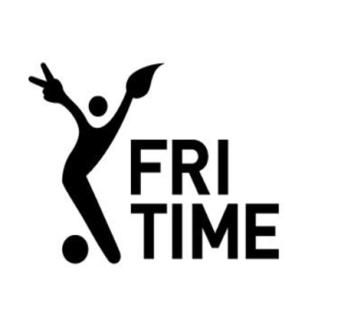 Mit der Unterstützung von: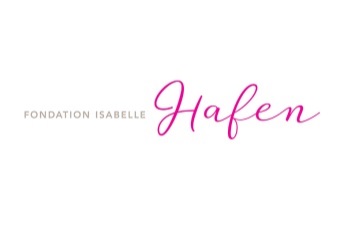 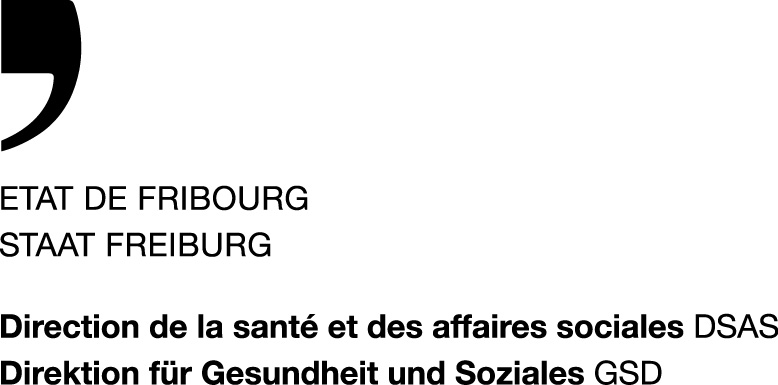 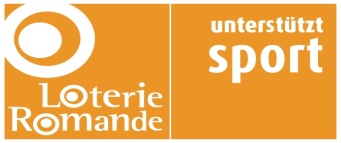 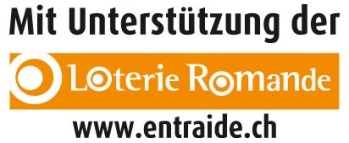 